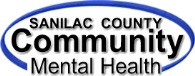 Course Title: _________________________________________________________________________________________________Date: __________________________ Start Time:  ____________________________ End Time:   ___________________________Instructor’s Signature:  _______________________________________________________________________________________Instructor’s Name and Credentials (Print): _______________________________________________________________________Location: ____________________________________________________________________________________________________SignatureName – Please PRINTCMH Location/ Group Home1234567891011121314151617181920